 Пояснительная записка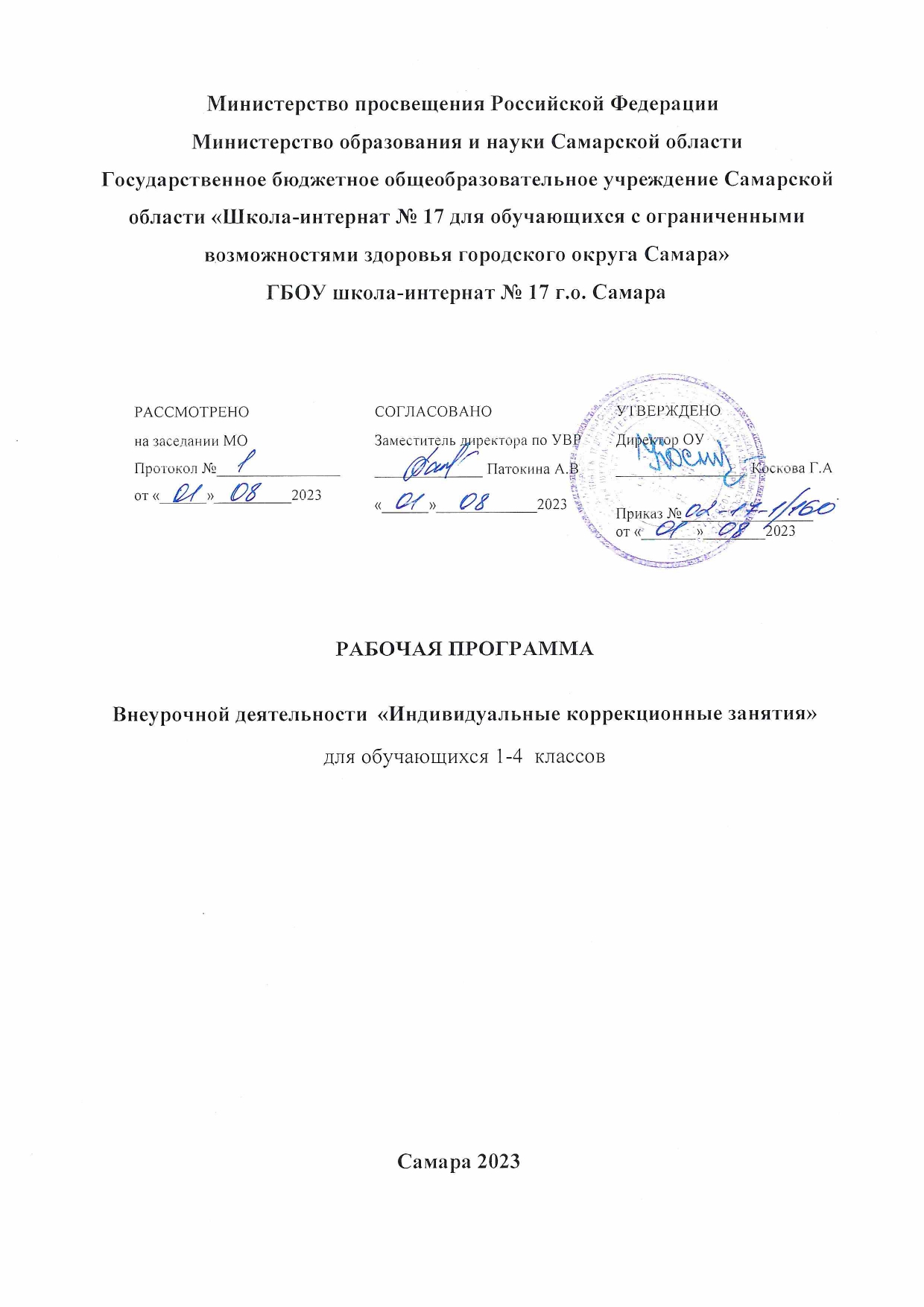 Рабочая программа индивидуальных коррекционных занятий для детей младшего школьного возраста с ограниченными возможностями здоровья (ОВЗ) «Занимательная математика» рассматривается в рамках реализации ФГОС НОО и направлена на общеинтеллектуальное развитие обучающихся.     В основу положена программа факультатива «Занимательная математика»  Кочурова Е.Э. Сборник программ внеурочной деятельности: 1-4 классы/ под ред. Н. Ф. Виноградовой. – М.: Вентана Граф, 2013   В настоящее время возросло число учеников начальных классов, которые в силу своих индивидуальных психологических особенностей развития (ЗПР), ограниченными возможностями здоровья (ОВЗ) не могут освоить Программу по основным предметам. Коррекционно-развивающие занятия особенно актуальны, т. к. дают дополнительную возможность коррекции знаний, умений и навыков по предметам. В соответствии с требованиями федерального государственного стандарта начального общего образования появляются новые программы, учебники, новые подходы в обучении. Детям, имеющим особенности в развитии, к сожалению, невозможно соответствовать высоким качественным стандартам. Однако, образовательная среда – необходимое условие для качественного и поступательного развития личности каждого ученика, если учебный процесс и содержание образования соответствует его индивидуальным возможностям. Нельзя переносить известные методические приемы массовой школы на процесс обучения математики детей с ЗПР. Детям с ЗПР свойственна пониженная работоспособность, неустойчивость внимания. У многих детей наблюдаются трудности с восприятием. Это говорит о недостаточности, ограниченности фрагментарности знаний ребенка об окружающем мире. Это обусловлено тем, что его восприятие неполноценно и не обеспечивает достаточной информацией. Отставание в развитии зрительного восприятия является одной из причин трудности в обучении. Серьезный недостаток восприятия – это значительная замедленность процесса переработки информации. Недостаток восприятия затрудняет обучение чтению и письму и математики. У всех детей с ЗПР наблюдается недостаток памяти, причем они касаются всех видов запоминания: непроизвольного и произвольного, кратковременного и долговременного. В первую очередь снижена прочность запоминания. Это распространяется на запоминание как наглядного, так и (особенно) словесного материала, что не может не сказываться на неуспеваемости. У детей с ЗПР характерно снижена познавательная активность. Это проявляется недостаточной любознательностью. Такие дети медлительны, пассивны, с замедленной речью. Они не готовы к решению познавательных задач, т.к. нет особой сосредоточенности и собранности. Значительное отставание и своеобразие обнаруживается в развитии у этих детей мыслительной деятельности. Это выражается в несформированности таких операций, как анализ, синтез, неумение выделять существенные признаки и делать обобщения. Для этих учеников характерны - неумение организовать свою деятельность, отсутствие самоконтроля. Сотрудничество педагога, психолога, логопеда в оказании совместной помощи ребенку лежит в основе всей коррекционной работы.     Программа предназначен для развития математических способностей учащихся, для формирования элементов логической и алгоритмической грамотности, коммуникативных умений младших школьников с применением коллективных форм организации занятий и использованием современных средств обучения Создание на занятиях ситуаций активного поиска, предоставление возможности сделать собственное «открытие», знакомство с оригинальными путями рассуждений, овладение элементарными навыками исследовательской деятельности позволят обучающимся реализовать свои возможности, приобрести уверенность в своих силах.    «Занимательная математика» учитывает возрастные особенности младших школьников и поэтому предусматривает организацию подвижной и игровой деятельности учащихся, которая не мешает умственной работе. С этой целью в программу  включены подвижные математические игры. Во время занятий важно поддерживать прямое общение между детьми (возможность подходить друг к другу, переговариваться, обмениваться мыслями). При организации  занятий целесообразно использовать принципы игр «Ручеёк», «Пересадки», принцип свободного перемещения по классу, работу в группах и в парах постоянного и сменного состава. Некоторые математические игры и задания могут принимать форму состязаний, соревнований между командами.Цель программы: развивать логическое мышление, внимание, память, творческое воображение, наблюдательность, последовательность рассуждений и его доказательность.Задачи программы:расширять кругозор учащихся в различных областях элементарной математики;развитие краткости речи;умелое использование символики;правильное применение математической терминологии;умение отвлекаться от  всех качественных сторон предметов и явлений, сосредоточивая внимание только на количественных;умение делать доступные выводы и обобщения;обосновывать свои мысли.Ценностными ориентирами содержания программы являются:формирование умения рассуждать как компонента логической грамотности;освоение эвристических приёмов рассуждений;формирование интеллектуальных умений, связанных с выбором страте-гии решения, анализом ситуации, сопоставлением данных;развитие познавательной активности и самостоятельности учащихся;формирование способностей наблюдать, сравнивать, обобщать, находить простейшие закономерности, использовать догадки, строить и проверять простейшие гипотезы;формирование пространственных представлений и пространственного воображения;привлечение учащихся к обмену информацией в ходе свободного общения на занятиях.Личностные, метапредметные и предметные результаты освоения программыЛичностными результатами изучения данного факультативного курса являются:развитие любознательности, сообразительности при выполнении разнообразных заданий проблемного и эвристического характера;развитие внимательности, настойчивости, целеустремлённости, умения преодолевать трудности— качеств весьма важных в практической деятельности любого человека;воспитание чувства справедливости, ответственности;развитие самостоятельности суждений, независимости и нестандартности мышления.Метапредметные результаты представлены в содержании программы в разделе «Универсальные учебные действия».Предметные результаты отражены в содержании программы.Возраст детей – 7-11 лет (1-4 классы)Программа «Занимательная математика» реализуется в общеобразовательном учреждении в объеме 1 часа в неделю 34 часа в год .Содержание программы отвечает требованию к организации индивидуальных коррекционных занятий и соответствует курсу «Математика» и не требует от учащихся дополнительных математических знаний. Тематика задач и заданий отражает реальные познавательные интересы детей, в программе содержатся полезная и любопытная информация, занимательные математические факты, способные дать простор воображению.Формы и режим занятий      Преобладающие  формы занятий – групповая и индивидуальная.      Формы  занятий младших школьников     очень разнообразны: это тематические занятия, игровые уроки, конкурсы, викторины, соревнования. Используются нетрадиционные и традиционные формы: игры-путешествия,   экскурсии по сбору числового материала,  задачи на основе статистических данных по городу, сказки на математические темы, конкурсы газет, плакатов.                                       Математические игры. «Веселый счёт» – игра-соревнование; игры с игральными кубиками. Игры «Чья сумма больше?», «Лучший лодочник», «Русское лото», «Математическое домино», «Не собьюсь!», «Задумай число», «Отгадай задуманное число», «Отгадай число и месяц рождения». Игры «Волшебная палочка», «Лучший счётчик», «Не подведи друга», «День и ночь», «Счастливый случай», «Сбор плодов», «Гонки с зонтиками», «Магазин», «Какой ряд дружнее?» Игры с мячом: «Наоборот», «Не урони мяч». Игры с набором «Карточки-считалочки» (сорбонки) – двусторонние карточки: на одной стороне – задание, на другой – ответ. Математические пирамиды: «Сложение в пределах 10; 20; 100», «Вычитание в пределах 10; 20; 100», «Умножение», «Деление». Работа с палитрой – основой с цветными фишками и комплектом заданий к палитре по темам: «Сложение и вычитание до 100» и др. Игры «Крестики-нолики», «Крестики-нолики на бесконечной доске», Морской бой» и др., конструкторы «Часы», «Весы» из электронного учебного пособия «Математика и конструирование». Универсальные учебные действия:-сравнивать разные приёмы действий, выбирать удобные способы для выполнения конкретного задания;-моделировать в процессе совместного обсуждения алгоритм решения числового кроссворда; использовать его в ходе самостоятельной работы;-применять изученные способы учебной работы и приёмы вычислений для работы с числовыми головоломками;-анализировать правила игры, действовать в соответствии с заданиями  и  правилами;-включаться в групповую работу, участвовать в обсуждении проблемных вопросов,  высказывать собственное мнение и аргументировать его;- выполнять пробное учебное действие, фиксировать индивидуальное  затруднение в пробном действии;-аргументировать свою позицию в коммуникации, учитывать разные  мнения, использовать критерии для обоснования своего суждения;-сопоставлять полученный (промежуточный, итоговый) результат заданным условием;-контролировать свою деятельность: обнаруживать и исправлять ошибки.Мир занимательных задачЗадачи, допускающие несколько способов решения. Задачи с недостаточными, некорректными данными, с избыточным составом условия. Последовательность шагов (алгоритм) решения задачи.Задачи, имеющие несколько решений. Обратные задачи и задания. Ориентировка в тексте задачи, выделение условия и вопроса, данных п искомых чисел (величин). Выбор необходимой информации, содержащейся в тексте задачи, на рисунке или в таблице, для ответа на заданные вопросы.Нестандартные задачи. Использование знаково-символических средств для моделирования ситуаций, описанных в задачах.Задачи, решаемые способом перебора. «Открытые» задачи и задания. Задачи и задания по проверке готовых решений, в том числе неверных. Анализ и оценка готовых решений задачи, выбор верных решений.Воспроизведение способа решения задачи. Выбор наиболее эффективных способов решения.Универсальные учебные действия:анализировать текст задачи: ориентироваться в тексте, выделять условие и вопрос, данные и искомые числа (величины);искать и выбирать необходимую информацию, содержащуюся в тексте задачи, на рисунке или в таблице, для ответа на заданные вопросы;моделировать ситуацию, описанную в тексте задачи, использовать соответствующие знаково-символические средства для моделирования ситуации;конструировать последовательность шагов (алгоритм) решения задачи;объяснять (обосновывать) выполняемые и выполненные действия;воспроизводить способ решения задачи;сопоставлять полученный (промежуточный, итоговый) результат с заданным условием;анализировать предложенные варианты решения задачи, выбирать из них верные, выбирать наиболее эффективный способ решения задачи;оценивать предъявленное готовое решение задачи (верно, неверно);участвовать в учебном диалоге, оценивать процесс поиска и результат решения задачи;конструировать несложные задачи.Геометрическая мозаикаПространственные представления. Понятия «влево», «вправо», «вверх», «вниз». Маршрут передвижения. Точка начала движения; число, стрелки, указывающие направление движения. Проведение линии по заданному маршруту (алгоритму) — «путешествие точки» (на листе в клетку). Построение собственного маршрута (рисунка) и его описание.Геометрические узоры. Закономерности в узорах. Симметрия. Фигуры, имеющие одну и несколько осей симметрии.Расположение деталей фигуры в исходной конструкции (треугольники, таны, уголки, спички). Части фигуры. Место заданной фигуры в конструкции. Расположение деталей. Выбор деталей в соответствии с заданным контуром конструкции. Поиск нескольких возможных вариантов решения. Составление и зарисовка фигур по собственному замыслу.Разрезание и составление фигур. Деление заданной фигуры на равные по площади части.Поиск заданных фигур в фигурах сложной конфигурации.Решение задач, формирующих геометрическую наблюдательность.Распознавание (нахождение) окружности на орнаменте. Составление вычерчивание) орнамента с использованием циркуля (по образцу, по собственному замыслу).Объёмные фигуры: цилиндр, конус, пирамида, шар, куб. Моделирование из проволоки. Создание объёмных фигур из развёрток: цилиндр, призма шестиугольная, призма треугольная, куб, конус, четырёхугольная пирамида, октаэдр, параллелепипед, усечённый конус, усечённая пира- да, пятиугольная пирамида, икосаэдр (по выбору учащихся). Работа с конструкторами. Моделирование фигур из одинаковых треугольников, уголков. Танграм: древняя китайская головоломка. «Сложи квадрат». «Спичечный» конструктор. ЛЕГО-конструкторы. Набор «Геометрические тела». Конструкторы «Танграм», «Спички», «Полимино», «Кубики», «Паркеты и мозаики», «Монтажник», «Строитель» и др. из электронного учебного пособия. «Математика и конструирование». Универсальные учебные действия:-ориентироваться в понятиях «влево», «вправо», «вверх», «вниз»;-ориентироваться на точку начала движения, на числа и стрелки и др., указывающие направление движения;-проводить линии по заданному маршруту (алгоритму);-выделять фигуру заданной формы на сложном чертеже;-анализировать расположение деталей ( танов, треугольников, угол- и, спичек) в исходной конструкции;-составлять фигуры из частей, определять место заданной детали конструкции;-выявлять закономерности в расположении деталей; составлять дети в соответствии с заданным контуром конструкции;-сопоставлять полученный (промежуточный, итоговый) результат заданным условием;-объяснять (доказывать) выбор деталей или способа действия при данном условии;-анализировать предложенные возможные варианты верного решения;-моделировать объёмные фигуры из различных материалов (проволока, пластилин и др.) и из развёрток;-осуществлять развёрнутые действия контроля и самоконтроля: сравнивать построенную конструкцию с образцом.Предполагаемые результаты реализации программы.Личностными результатами занятий «Занимательная математика» являются:осознание себя членом общества, чувство любви к родной стране, выражающееся в интересе к ее природе, культуре, истории и желании участвовать в ее делах и событиях;осознание и принятие базовых общечеловеческих ценностей, сформированность нравственных представлений и этических чувств; культура поведения и взаимоотношений  в окружающем мире;установка на безопасный здоровый образ жизни;Метапредметными результатами являются:способность регулировать собственную деятельность, направленную на познание окружающей действительности и внутреннего мира человека;способность осуществлять информационный поиск для выполнения учебных задач;способность работать с моделями изучаемых объектов и явлений окружающего мира.умение обобщать, отбирать необходимую информацию, видеть общее в единичном явлении, самостоятельно находить решение возникающих проблем, отражать наиболее общие существенные связи и отношения явлений действительности: пространство и время, количество и качество, причина и следствие, логическое и вариативное мышление;владение базовым понятийным аппаратом (доступным для осознания младшим школьником), необходимым для дальнейшего образования в области естественно-научных и социальных дисциплин;умение наблюдать, исследовать явления окружающего мира, выделять характерные особенности природных объектов, описывать и характеризовать факты и события культуры, истории общества;умение вести диалог, рассуждать и доказывать, аргументировать свои высказывания, строить простейшие умозаключения.Формы и виды контроля.- Познавательно-игровой математический утренник «В гостях у Царицы Математики».- Проектные работы.- Игровой математический практикум «Удивительные приключения Слагайки и Вычитайки».- Познавательно-развлекательная программа «Необыкновенные приключения в стране  Внималки-Сосчиталки».- Турнир по геометрии.- Блиц - турнир по решению задач.-Познавательная конкурсно-игровая программа «Весёлый интеллектуал».-Всероссийские конкурсы по математике Материально-техническое обеспечение.1. Кубики (игральные) с точками или цифрами.2. Комплекты карточек с числами:
1) 0, 1, 2, 3, 4, … , 9 (10);
3. “Математический веер” с цифрами и знаками.4. Игра “Русское лото” (числа от 1 до 100).5. Электронные издания для младших школьников: “Математика и конструирование”, “Считай и побеждай”, “Весёлая математика” и др.7. Карточки двусторонние: на одной стороне – задание, на другой – ответ.8. Часовой циферблат с подвижными стрелками.9. Набор “Геометрические тела”.10. Математические настольные игры11. Набор “Карточки с математическими заданиями и планшет”: запись стираемым фломастером результатов действий на прозрачной плёнкеСОДЕРЖАНИЕ ПРОГРАММЫ Числа. Арифметические действия. Величины.Числа от 1 до 100.Решение и составление ребусов, содержащих числа.Сложение и вычитание чисел в пределах 100.Таблица умножения однозначных чисел и соответствующие случаи деления. Числовые головоломки: соединение чисел знаками действия так, чтобы в ответе получилось заданное число, и др.Поиск нескольких решений. Восстановление примеров: поиск цифры, которая скрыта. Последовательное выполнение арифметических действий: отгадывание задуманных чисел.Заполнение числовых кроссвордов (судоку, магический квадрат и др.).Числа от 1 до 1000. Сложение и вычитание чисел в пределах 1000.Числовой палиндром: число, которое читается одинаково слева направо и справа налево.Поиск и чтение слов, связанных с математикой (в таблице, ходом шахматного коня и др.). Занимательные задания с римскими цифрами.Время. Единицы времени.Масса. Единицы массы. Литр.Форма организации обучения - математические игры: - «Весёлый счёт» - игра-соревнование; игры с игральными кубиками. Игры: «Чья сумма больше?», «Лучший лодочник», «Русское лото», «Математическое домино», «Не собьюсь!», «Задумай число», «Отгадай задуманное число», «Отгадай число и месяц рождения»; «Волшебная палочка», «Лучший счётчик», «Не подведи друга», «День и ночь», «Счастливый случай», «Сбор плодов»,  «Магазин», «Какой ряд дружнее?».Игры с мячом: «Наоборот», «Не урони мяч».Математические пирамиды: «Сложение в пределах 10; 20; 100», «Вычитание в пределах 10; 20; 100», «Умножение», «Деление»; «Крестики-нолики», «Крестики-нолики на бесконечной доске», «Морской бой» и другие.ТЕМАТИЧЕСКОЕ ПЛАНИРОВАНИЕ  МАТЕРИАЛЬНО-ТЕХНИЧЕСКОЕ ОБЕСПЕЧЕНИЕ 1. Гороховская Г.Г. Решение нестандартных задач — средство развития логического мышления младших школьников // Начальная школа. -2009. - № 7.2. Гурин Ю.В., Жакова О.В. Большая книга игр и развлечений. - СПб. : Кристалл; М. : ОНИКС, 2000.3. Зубков Л.Б. Игры с числами и словами. - СПб. : Кристалл, 2001.4. Игры со спичками: Задачи и развлечения / сост. А.Т. Улицкий, Л.А. Улицкий. — Минск : Фирма «Вуал», 1993.5. Лавлинскова Е.Ю. Методика работы с задачами повышенной трудности. - М., 2006.6. Сухин И.Г. 800 новых логических и математических головоломок. — СПб. : Союз, 2001.7. Сухин И.Г. Судоку и суперсудоку на шестнадцати клетках для детей. — М. : АСТ, 2006.8. Труднев В.П. Внеклассная работа по математике в начальной школе : пособие для учителей. — М. : Просвещение, 1975.9. Кочурова Е.Э. Дружим с математикой: рабочая тетрадь для учащихся 3класса общеобразовательных учреждений. — М: Вентана-Граф, 2014.Интернет-ресурсы1. http://www.vneuroka.ru/mathematics.php — образовательные проекты портала «Вне урока»: Математика. Математический мир.2. http://konkurs-kenguru.ru — российская страница международного математического конкурса «Кенгуру».3. http://4stupeni.ru/stady — клуб учителей начальной школы. 4 ступени.4. http://www.develop-kinder.com — «Сократ» — развивающие игры и конкурсы.5. http://puzzle-ru.blogspot.com — головоломки, загадки, задачи и задачки, фокусы, ребусы.№ занятияТемаХарактеристика деятельности учащихсяДата1Математика -  царица наук.Знакомство с курсом «Занимательная математика». Беседа «Математика - царица наук».2Интеллектуальная разминкаРешение олимпиадных задач международного конкурса «Кенгуру».3«Числовой» конструкторЧисла от 1 до 1000. Составление трёхзначных чисел с помощью комплектов карточек с числами: 1) 0, 1, 2, 3, 4, … , 9 (10); 2) 10, 20, 30, 40, … , 90; 3) 100, 200, 300, 400, … , 900.4Геометрия вокруг насКонструирование многоугольников из одинаковых треугольников.5Танграм: древняя китайская головоломка. Конструирование многоугольников из деталей танграма.Составление многоугольников, представленных в уменьшенном масштабе. Проверка выполненной работы.6Волшебные переливанияЗадачи на переливание.7В царстве смекалкиРешение нестандартных задач (на «отношения»). Сбор информации и выпуск математической газеты (работа в группах).8«Шаг в будущее»Игры: «Крестики-нолики на бесконечной доске», «Морской бой» и др., конструкторы «Монтажник», «Строитель», «Полимино», «Паркеты и мозаики» и др. из электронного учебного пособия «Математика и конструирование».9«Спичечный» конструкторПостроение конструкции по заданному образцу. Перекладывание нескольких спичек в соответствии с условием. Проверка выполненной работы.10Числовые головоломкиРешение и составление ребусов, содержащих числа. Заполнение числового кроссворда (судоку).11Интеллектуальная разминкаРабота в «центрах» деятельности: конструкторы, электронные математические игры (работа на компьютере), математические головоломки, занимательные задачи.12Математические фокусыПорядок выполнения действий в числовых выражениях (без скобок, со скобками). Соедините числа 1 1 1 1 1 1 знаками действий так, чтобы в ответе получилось 1, 2, 3, 4, … , 15.13Математические игрыПостроение математических пирамид: «Сложение в пределах 1000», «Вычитание в пределах 1000», «Умножение», «Деление». Игры: «Волшебная палочка», «Лучший лодочник», «Чья сумма больше?», «Гонки с зонтиками» (по выбору учащихся).14Секреты чиселЧисловой палиндром — число, которое читается одинаково слева направо и справа налево. Числовые головоломки: запись числа 24 (30) тремя одинаковыми цифрами.15Математическая копилкаСоставление сборника числового материала, взятого из жизни (газеты, детские журналы), для составления задач.16Математическое путешествиеВычисления в группах: первый ученик из числа вычитает 140; второй - прибавляет 180, третий — вычитает 160, а четвёртый - прибавляет 150. Решения и ответы к пяти раундам записываются. Взаимный контроль. 1-й раунд: 640 – 140 = 500 500 + 180 = 680 680 – 160 = 520 520 ++ 150= 67017Выбери маршрутЕдиница длины километр. Составление карты путешествия: на определённом транспорте по выбранному маршруту, например «Золотое кольцо» России, города-герои и др.18Числовые головоломки, ребусы.Решение и составление ребусов, содержащих числа. Заполнение числового кроссворда (судоку).19В царстве смекалкиСбор информации и выпуск математической газеты (работа в группах).20Мир занимательных задачЗадачи со многими возможными решениями. Задачи с недостающими данными, с избыточным составом условия. Задачи на доказательство: найти цифровое значение букв в условной записи: СМЕХ + ГРОМ = ГРЕМИ и др.21Геометрический калейдоскопКонструирование многоугольников из заданных элементов. Конструирование из деталей танграма: без разбиения изображения на части; заданного в уменьшенном масштабе. Геометрические узоры. Закономерности в узорах. Симметрия. Фигуры, имеющие одну и несколько осей симметрии.22Интеллектуальная разминкаРабота в «центрах» деятельности: конструкторы, электронные математические игры (работа на компьютере), математические головоломки, занимательные задачи.23Разверни листокЗадачи и задания на развитие пространственных представлений.24От секунды до столетияВремя и его единицы: час, минута, секунда; сутки, неделя, год, век. Одна секунда в жизни класса. Цена одной минуты. Что происходит за одну минуту в городе (стране, мире). Сбор информации. Что успевает сделать ученик за одну минуту, один час, за день, за сутки? Составление различных задач, используя данные о возрасте своих родственников.25Проект «Календари и их виды».Работа со словарями, энциклопедиями. Составление  буклетов о календарях.26Числовые головоломки, загадки.Решение и составление ребусов, загадок, содержащих числа. Заполнение числового кроссворда.27Конкурс смекалкиЗадачи в стихах. Задачи-шутки. Задачи-смекалки.28Это было в старинуСтаринные русские меры длины и массы: пядь, аршин, вершок, верста, пуд, фунт и др. Решение старинных задач. Работа с таблицей «Старинные русские меры длины».29Старинные русские меры длины.Формирование представлений о малых старинных мерах длины: «пядь», «локоть», измерять различные предметы, используя эти меры длины».30Математические фокусыАлгоритм умножения (деления) трёхзначного числа на однозначное число. Поиск «спрятанных» цифр в записи решения.31Энциклопедия математических развлеченийСоставление сборника занимательных заданий. Использование разных источников информации (детские познавательные журналы, книги и др.).32Решаем задачи на клетчатой бумаге.Решение нестандартных задач, развитие пространственных представлений.33Проект «Любимый город в задачах».Работа с энциклопедией, художественной литературой. Наблюдение, анализ и развитие умения составлять текстовые задачи.34Математический лабиринтИтоговое занятие -открытый интеллектуальный марафон.